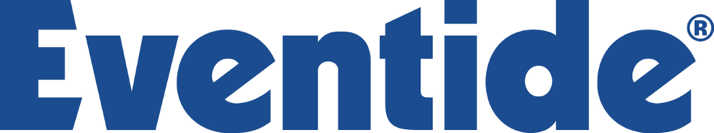 Press ReleaseContact: Frank Wellsfrank.wells@clynemedia.comTel: (615) 585-0597FOR IMMEDIATE RELEASEEventide’s Retrospective Flashback #9.1 Highlights the Brand’s History with Solutions for Broadcast ApplicationsLittle Ferry, NJ, October 29, 2021 – As part of its ongoing 50th Anniversary celebration, Eventide’s Flashback Series, which highlights groundbreaking legacy Eventide products that solidified the company as an audio technology leader, continues with the latest installment — Flashback #9.1: Broadcast (1979). For 50 years Eventide has pioneered unprecedented ways to bend, distort, and manipulate sound, but the creation of solutions for broadcast applications has been a whole other side of Eventide’s history. In fact, Eventide founder Richard Factor got his “start” in radio, designing products for broadcasters years before founding Eventide.In Flashback #9.1, Factor reminisces about broadcasting and describes multiple products for broadcast that didn’t quite make it to market, yet were key in the early history of Eventide’s innovation. Installment #9.2, to be released soon, will dive deeper into Eventide’s history in the broadcast market.Flashback #9.1 is the latest in the ongoing series that help celebrate Eventide’s 50th Anniversary while providing readers a true historical perspective on the company and the technology that fostered audio’s significant advances over the last five decades. The episodes feature design and application insights, photos, videos and documentation excerpts that chronicle Eventide’s ongoing quest to find unprecedented ways to bend, distort and manipulate sound. The Eventide 50th Flashback retrospective episodes can be found at the following links: Flashback #1: The PS101 Instant PhaserFlashback #2.1: The DDL 1745 DelayFlashback #2.2: The DDL 1745A DelayFlashback #2.3: The DDL 1745M DelayFlashback #3: The Omnipressor®Flashback #4.1: The H910 Harmonizer®Flashback #4.2: H910 Harmonizer® — The ProductFlashback #4.3: H910 Harmonizer® —"Minds Blown"Flashback #5: FL 201 Instant FlangerFlashback #6: HM80 – The Baby Harmonizer®Flashback #7.1: The H949 Harmonizer®Flashback #7.2: H949 Harmonizer® — The New OneFlashback #7.3: H949 Harmonizer® — Bending, Stretching, and Twisting TimeFlashback #8: H969 Harmonizer®Flashback #9.1: Broadcast...ends 294 wordsPhoto File 1: Eventide_Monstermat.pngPhoto Caption 1: The Eventide Broadcast Division RD770 Monstermat – a stereo matrix encoder/decoder designed to improve the sonic performance of broadcast cart machines – is an example of an Eventide product that never quite made it to market, as detailed in the company’s 50th Anniversary Flashback #9.1About Eventide:Since 1971, Eventide has remained at the forefront of recording technology. In 1975 they revolutionized the audio industry by creating the world’s first commercially available digital audio effects unit, the H910 Harmonizer®. Since then, their legendary studio processors, stompboxes and plug-ins have been heard on countless hit records. Eventide® and Harmonizer® are registered trademarks of Eventide Inc. www.eventideaudio.com Clyne MediaEmail: frank.wells@clynemedia.com Tel: 615-585-0597Clyne Media, Inc.,169-B Belle Forest Circle, Nashville, TN 37221;Web: http://www.clynemedia.com